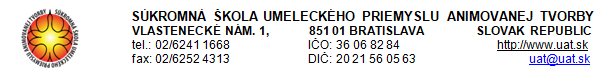 Obhajoba maturitnej práce z praktickej časti odbornej zložkyv odbore  číslo odboru – názov odboruNÁZOV TÉMYAutor: 	Meno PriezviskoTrieda:	4.BŠkolský rok:	2021/2022Čestné vyhlásenieČestne vyhlasujem, že tento projekt „VlasTný názov práce“ som vypracovala samostatne a všetku použitú literatúru som uviedla v bibliografickom zázname.podpis autoraObsah (je automaticky generovaný, je potrebne dodržať formátovanie nadpisov)ÚvodXxxxxx xxxxxxxx sssssssssss  sssssssss sss sssssss xxxxxxxxx xxxxxx xxxxxxxxxxx xxxxx xxxxxxxxxxx Xxxxxxxxxxx xxxxxxxxxxx xxxxxxxxxxx xxxxxxxxx xxxxxxx xxxxxxxx xxxxxxxxxxxxxx xxxxxxxxxxxx xxxxxx xxxxxxxxxxx xxxxxxxxxxx xxxxxxxxx xxxxxxx xxxxxxxx xxxxxxxxxxxxxx xxxxxxxxxxxx xxxxxx xxxxxxxxxxx xxxxxxxxxxx xxxxxxxxx xxxxxxx xxxxxxxx xxxxxxxxxxxxxx xxxxxxxxxxxx xxxxxxNámetXxxxxx xxxxxxxx sssssssssss  sssssssss sss sssssss xxxxxxxxx xxxxxx xxxxxxxxxxx xxxxx xxxxxxxxxxx Xxxxxxxxxxx xxxxxxxxxxx xxxxxxxxxxx xxxxxxxxx xxxxxxx xxxxxxxx xxxxxxxxxxxxxx xxxxxxxxxxxx xxxxxx xxxxxxxxxxx xxxxxxxxxxx xxxxxxxxx xxxxxxx xxxxxxxx xxxxxxxxxxxxxx xxxxxxxxxxxx xxxxxx xxxxxxxxxxx xxxxxxxxxxx xxxxxxxxx xxxxxxx xxxxxxxx xxxxxxxxxxxxxx xxxxxxxxxxxx xxxxxxTémaDefinovanie témyXxxxxx xxxxxxxx sssssssssss  sssssssss sss sssssss xxxxxxxxx xxxxxx xxxxxxxxxxx xxxxx xxxxxxxxxxx Xxxxxxxxxxx xxxxxxxxxxx xxxxxxxxxxx xxxxxxxxx xxxxxxx xxxxxxxx xxxxxxxxxxxxxx xxxxxxxxxxxx xxxxxx xxxxxxxxxxx xxxxxxxxxxx xxxxxxxxx xxxxxxx xxxxxxxx xxxxxxxxxxxxxx xxxxxxxxxxxx xxxxxx xxxxxxxxxxx xxxxxxxxxxx xxxxxxxxx xxxxxxx xxxxxxxx xxxxxxxxxxxxxx xxxxxxxxxxxx xxxxxxCharakteryPrehľadne identifikované charaktery vo vhodnom počteXxxxxx xxxxxxxx sssssssssss  sssssssss sss sssssss xxxxxxxxx xxxxxx xxxxxxxxxxx xxxxx xxxxxxxxxxx Xxxxxxxxxxx xxxxxxxxxxx xxxxxxxxxxx xxxxxxxxx xxxxxxx xxxxxxxx xxxxxxxxxxxxxx xxxxxxxxxxxx xxxxxx xxxxxxxxxxx xxxxxxxxxxx xxxxxxxxx xxxxxxx xxxxxxxx xxxxxxxxxxxxxx xxxxxxxxxxxx xxxxxx xxxxxxxxxxx xxxxxxxxxxx xxxxxxxxx xxxxxxx xxxxxxxx xxxxxxxxxxxxxx xxxxxxxxxxxx xxxxxDejová kostraDejová kostra s jasnou pointou a nápaditým záveromXxxxxx xxxxxxxx sssssssssss  sssssssss sss sssssss xxxxxxxxx xxxxxx xxxxxxxxxxx xxxxx xxxxxxxxxxx Xxxxxxxxxxx xxxxxxxxxxx xxxxxxxxxxx xxxxxxxxx xxxxxxx xxxxxxxx xxxxxxxxxxxxxx xxxxxxxxxxxx xxxxxx xxxxxxxxxxx xxxxxxxxxxx xxxxxxxxx xxxxxxx xxxxxxxx xxxxxxxxxxxxxx xxxxxxxxxxxx xxxxxx xxxxxxxxxxx xxxxxxxxxxx xxxxxxxxx xxxxxxx xxxxxxxx xxxxxxxxxxxxxx xxxxxxxxxxxx xxxxxLiterárny scenárXxxxxx xxxxxxxx sssssssssss  sssssssss sss sssssss xxxxxxxxx xxxxxx xxxxxxxxxxx xxxxx xxxxxxxxxxx Xxxxxxxxxxx xxxxxxxxxxx xxxxxxxxxxx xxxxxxxxx xxxxxxx xxxxxxxx xxxxxxxxxxxxxx xxxxxxxxxxxx xxxxxx xxxxxxxxxxx xxxxxxxxxxx xxxxxxxxx xxxxxxx xxxxxxxx xxxxxxxxxxxxxx xxxxxxxxxxxx xxxxxx xxxxxxxxxxx xxxxxxxxxxx xxxxxxxxx xxxxxxx xxxxxxxx xxxxxxxxxxxxxx xxxxxxxxxxxx xxxxxxTechnická stránkaTechnikaXxxxxx xxxxxxxx sssssssssss  sssssssss sss sssssss xxxxxxxxx xxxxxx xxxxxxxxxxx xxxxx xxxxxxxxxxx Xxxxxxxxxxx xxxxxxxxxxx xxxxxxxxxxx xxxxxxxxxPoužité programyXxxxxx xxxxxxxx sssssssssss  sssssssss sss sssssss xxxxxxxxx xxxxxx xxxxxxxxxxx xxxxx xxxxxxxxxxx Xxxxxxxxxxx xxxxxxxxxxx xxxxxxxxxxx xxxxxxxxxVýtvarný návrhHlavné postavy Poloprofil vo farbe. Popis v čom spĺňajú literárny charakterXxxxxx xxxxxxxx sssssssssss  sssssssss sss sssssss xxxxxxxxx xxxxxx xxxxxxxxxxx xxxxx xxxxxxxxxxx Xxxxxxxxxxx xxxxxxxxxxx xxxxxxxxxxx xxxxxxxxxObr.Modelcheet postávZakreslenie postáv frontálne, profil, poloprofil, zo zaduPopísať špecifiká, spôsob štylizácieXxxxxx xxxxxxxx sssssssssss  sssssssss sss sssssss xxxxxxxxx xxxxxx xxxxxxxxxxx xxxxx xxxxxxxxxxx Xxxxxxxxxxx xxxxxxxxxxx xxxxxxxxxxx xxxxxxxxxObr.PozadieXxxxxx xxxxxxxx sssssssssss  sssssssss sss sssssss xxxxxxxxx xxxxxx xxxxxxxxxxx xxxxx xxxxxxxxxxx Xxxxxxxxxxx xxxxxxxxxxx xxxxxxxxxxx xxxxxxxxx xxxxxxx xxxxxxxx xxxxxxxxxxxxxx xxxxxxxxxxxx xxxxxx xxxxxxxxxxx xxxxxxxxxxx xxxxxxxxx xxxxxxx xxxxxxxx xxxxxxxxxxxxxx xxxxxxxxxxxx xxxxxx xxxxxxxxxxx xxxxxxxxxxx xxxxxxxxx xxxxxxx xxxxxxxx xxxxxxxxxxxxxx xxxxxxxxxxxx xxxxxxObr.StoryboardRadenie scénXxxxxx xxxxxxxx sssssssssss  sssssssss sss sssssss xxxxxxxxx xxxxxx xxxxxxxxxxx xxxxx xxxxxxxxxxx Xxxxxxxxxxx xxxxxxxxxxx xxxxxxxxxxx xxxxxxxxxPozície kameryXxxxxx xxxxxxxx sssssssssss  sssssssss sss sssssss xxxxxxxxx xxxxxx xxxxxxxxxxx xxxxx xxxxxxxxxxx Xxxxxxxxxxx xxxxxxxxxxx xxxxxxxxxxx xxxxxxxxxPanely pre úvodnú pozíciuXxxxxx xxxxxxxx sssssssssss  sssssssss sss sssssss xxxxxxxxx xxxxxx xxxxxxxxxxx xxxxx xxxxxxxxxxx Xxxxxxxxxxx xxxxxxxxxxx xxxxxxxxxxx xxxxxxxxxObr.Panely pre dramatickú pozíciuXxxxxx xxxxxxxx sssssssssss  sssssssss sss sssssss xxxxxxxxx xxxxxx xxxxxxxxxxx xxxxx xxxxxxxxxxx Xxxxxxxxxxx xxxxxxxxxxx xxxxxxxxxxx xxxxxxxxxObr.Panely pre záverečnú pozíciuXxxxxx xxxxxxxx sssssssssss  sssssssss sss sssssss xxxxxxxxx xxxxxx xxxxxxxxxxx xxxxx xxxxxxxxxxx Xxxxxxxxxxx xxxxxxxxxxx xxxxxxxxxxx xxxxxxxxxObr. Časové rozfázovanie scénXxxxxx xxxxxxxx sssssssssss  sssssssss sss sssssss xxxxxxxxx xxxxxx xxxxxxxxxxx xxxxx xxxxxxxxxxx Xxxxxxxxxxx xxxxxxxxxxx xxxxxxxxxxx xxxxxxxxxObr.AnimaticNačasovanie scénXxxxxx xxxxxxxx sssssssssss  sssssssss sss sssssss xxxxxxxxx xxxxxx xxxxxxxxxxx xxxxx xxxxxxxxxxx Xxxxxxxxxxx xxxxxxxxxxx xxxxxxxxxxx xxxxxxxxxInformačné ruchyXxxxxx xxxxxxxx sssssssssss  sssssssss sss sssssss xxxxxxxxx xxxxxx xxxxxxxxxxx xxxxx xxxxxxxxxxx Xxxxxxxxxxx xxxxxxxxxxx xxxxxxxxxxx xxxxxxxxxHudbaXxxxxx xxxxxxxx sssssssssss  sssssssss sss sssssss xxxxxxxxx xxxxxx xxxxxxxxxxx xxxxx xxxxxxxxxxx Xxxxxxxxxxx xxxxxxxxxxx xxxxxxxxxxx xxxxxxxxxZáverXxxxxx xxxxxxxx sssssssssss  sssssssss sss sssssss xxxxxxxxx xxxxxx xxxxxxxxxxx xxxxx xxxxxxxxxxx Xxxxxxxxxxx xxxxxxxxxxx xxxxxxxxxxx xxxxxxxxx xxxxxxx xxxxxxxx xxxxxxxxxxxxxx xxxxxxxxxxxx xxxxxx xxxxxxxxxxx xxxxxxxxxxx xxxxxxxxx xxxxxxx xxxxxxxx xxxxxxxxxxxxxx xxxxxxxxxxxx xxxxxx xxxxxxxxxxx xxxxxxxxxxx xxxxxxxxx xxxxxxx xxxxxxxx xxxxxxxxxxxxxx xxxxxxxxxxxx xxxxxxZoznam bibliografických odkazovBANN, D.: Polygrafická príručka. Bratislava: SLOVART, spol. s.r.o. 2008BRERETON, R.: Sketchbooks. Londýn: Laurence King Publishing Ltd. 2009WIGAN, M.: Umĕní ilustrace, Vizuální myšlení. Brno: Computer Press, a.s. 2010HOLMBERG, R. 2011. Emonogatari in the Age of Comics, 1948-1957 [online]. 2011. Weblog The Comics Journal. Dostupné na internete: <http://www.tcj.com/emonogatari-in-the-age-of-comics-1948-1957/>Zoznam obrazových prílohPríloha 1 - Farebné prevedenie logaPríloha 2 - Čiernobiele prevedenie logaPríloha 3 - VizitkaPríloha 4 - Hlavičkový papierPríloha 5 - ObálkaPríloha 6 - USB kľúčPríloha 7 - PeroPríloha 8 - HrnčekPríloha 9 - Potlače na tričkoPríloha 10 - PlagátPríloha 11 - BillboardPríloha 12 - Simulácia billboarduPríloha 13 - Roll upPríloha 14 - Vlajka Príloha 15 - Simulácia polepu autaPríloha 16 - Simulácia polepu dodávkyPríloha 17 - MaskotPríloha 18 – Návrhy